The Woodlands Community Primary SchoolThe Woodlands Community Primary SchoolYear 1/2Topic – DTTopic – DTTopic – DTDinosaur PlanetKey VocabularyDesign process: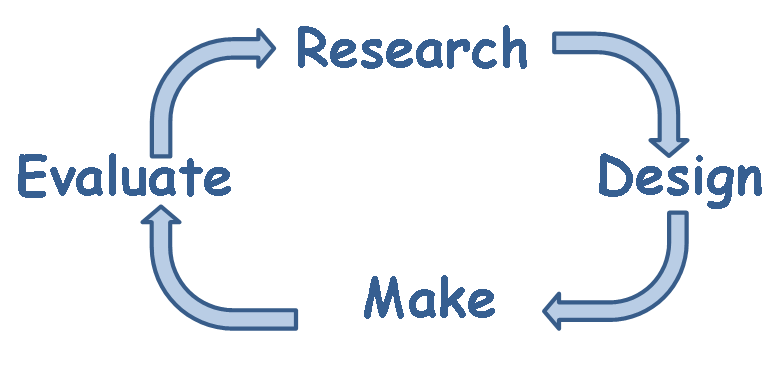 Questions to ask:What kind of puppets are there? Finger, string, sock… How can we attach our sock puppets’ features? Glue, sewing, staples…How will our puppets move? String, fingers… Design process:Questions to ask:What kind of puppets are there? Finger, string, sock… How can we attach our sock puppets’ features? Glue, sewing, staples…How will our puppets move? String, fingers… Design process:Questions to ask:What kind of puppets are there? Finger, string, sock… How can we attach our sock puppets’ features? Glue, sewing, staples…How will our puppets move? String, fingers… Design process:Questions to ask:What kind of puppets are there? Finger, string, sock… How can we attach our sock puppets’ features? Glue, sewing, staples…How will our puppets move? String, fingers… Skills:I can design purposeful, functional, appealing products for themselves and other users based on design criteria.I can explore using tools e.g. scissors and a hole punch safely.I can begin to assemble, join and combine materials and components together using a variety of temporary methods e.g. glues or masking tape.I can demonstrate how to cut, shape and join fabric to make a simple product.I can use basic sewing techniques.I can assemble, join and combine materials in order to make a product.I can use correct vocabulary to name and describe tools.Knowledge:I know appropriate techniques to create a product.I know how to build structures, exploring how they can be made stronger, stiffer and more stable.I know how to, with help, measure, mark out, cut and shape a range of materials.I know correct vocabulary for tools and materials.I know tools can be used to manipulate media.Skills:I can design purposeful, functional, appealing products for themselves and other users based on design criteria.I can explore using tools e.g. scissors and a hole punch safely.I can begin to assemble, join and combine materials and components together using a variety of temporary methods e.g. glues or masking tape.I can demonstrate how to cut, shape and join fabric to make a simple product.I can use basic sewing techniques.I can assemble, join and combine materials in order to make a product.I can use correct vocabulary to name and describe tools.Knowledge:I know appropriate techniques to create a product.I know how to build structures, exploring how they can be made stronger, stiffer and more stable.I know how to, with help, measure, mark out, cut and shape a range of materials.I know correct vocabulary for tools and materials.I know tools can be used to manipulate media.Key KnowledgeKey KnowledgeKey KnowledgeKey KnowledgeKey KnowledgeKey KnowledgeKey KnowledgeTechniques to put our sock puppet together:Sewing:                  Glue: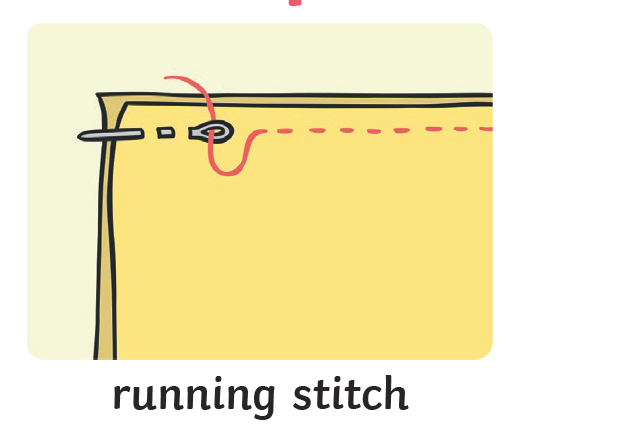 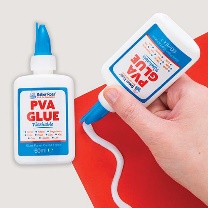 Materials to use: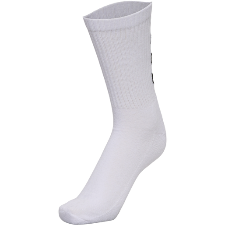 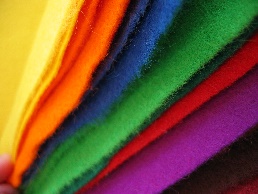 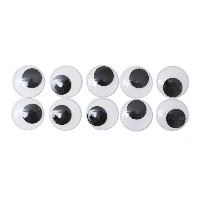 Cotton sock     Felt                    Googly EyesTechniques to put our sock puppet together:Sewing:                  Glue:Materials to use:Cotton sock     Felt                    Googly EyesTechniques to put our sock puppet together:Sewing:                  Glue:Materials to use:Cotton sock     Felt                    Googly EyesExamples: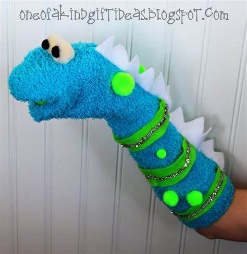 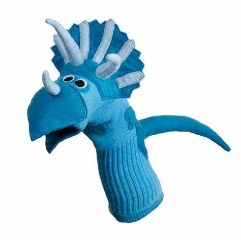    Tools: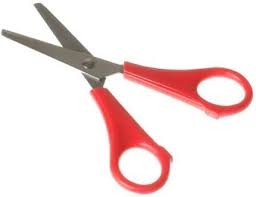 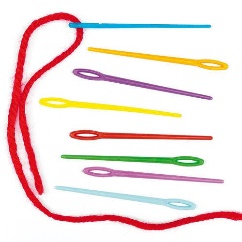     Scissors        Needle and ThreadRuler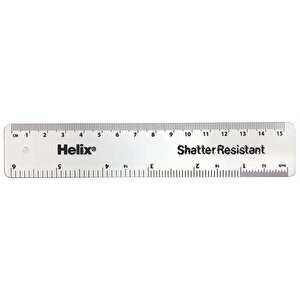    Tools:    Scissors        Needle and ThreadRuler   Tools:    Scissors        Needle and ThreadRuler